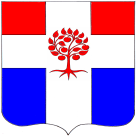 АдминистрацияПлодовского сельского поселенияПриозерского муниципального районаЛенинградской областиПОСТАНОВЛЕНИЕот    18    апреля  2024 года                          №85         В соответствии с Федеральным законом от 06.10.2003 года № 131-ФЗ «Об общих принципах организации местного самоуправления в Российской Федерации», Федеральным законом от 21.12.1994 года № 69–ФЗ «О пожарной безопасности», постановлением Правительства Российской Федерации от 18.08.2016 года № 807 
«О внесении изменений в некоторые акты Правительства Российской Федерации по вопросу обеспечения пожарной безопасности территории», в целях усиления пожарной безопасности в весенне-летний период, предотвращения несанкционированного пала сухой травы и повышения уровня противопожарной защиты поселения:1. Усилить меры пожарной безопасности на территории Плодовского сельского поселения в весенне-летний пожароопасный период 2024 года и ввести запрет на сжигание сухой травы и горючего мусора на всей территории Плодовского сельского поселения. 2. Потребовать от руководителей подведомственных объектов установления соответствующего противопожарного режима и строгого выполнения требований пожарной безопасности.3. Рекомендовать руководителям предприятий, организаций, учреждений независимо от форм собственности:- организовать проведение инструктажа рабочих и служащих,- провести ревизию пожарных гидрантов, внутренних противопожарных водопроводов и водоемов, при необходимости устранить неисправности, установить указатели;- доукомплектовать предприятия недостающим противопожарным инвентарем;- провести уборку территорий, прилегающих к объектам, от сгораемого мусора, сухой травы, торфа, тополиного пуха и т.п. Своевременно удалять сухую скошенную траву, ветки, тополиный пух с тротуаров, газонов и всех прилегающих к объектам территорий для исключения поджогов;- обеспечить при установлении сухой и жаркой погоды круглосуточное дежурство ответственных должностных лиц. Вменить им в обязанность осуществление противопожарного осмотра всех помещений и территории. Задействовать летние противопожарные водопроводы. При необходимости установить дополнительные емкости с водой.Рекомендовать руководителю ЗАО «ЛЕМО-ВУД» провести устройство минерализованной полосы установленной ширины на всей протяжённости участка(ов) границы населённого пункта п. Красное с лесным участком.4. В период со дня схода снежного покрова до установления устойчивой дождливой осенней погоды или образования снежного покрова граждане, индивидуальные предприниматели, должностные лица, организации, учреждения, юридические лица независимо от их организационно-правовых форм и форм собственности, владеющие, пользующиеся и (или) распоряжающиеся территорией, прилегающей к лесу, обеспечивают ее очистку от сухой травянистой растительности, пожнивных остатков, валежника, порубочных остатков, мусора и других горючих материалов на полосе не менее 10 метров от леса, либо отделяют лес противопожарной минерализованной полосой не менее 0,5 метра или иным противопожарным барьером.5. Рекомендовать руководителям сельхозпредприятий при работе на сельскохозяйственных угодьях: не допускать сжигание травы, принимать меры по защите сельскохозяйственных угодий от зарастания сорной растительностью и своевременному проведению сенокошения на сенокосах, запретить применение открытого огня, не применять технику с неисправными установками искрогашения выхлопных газов, установить безопасный режим курения сотрудниками.6. Управляющим организациям: организовать работу по пресечению фактов несанкционированного проникновения посторонних лиц в чердачные и подвальные помещения жилых домов, очистить лестничные пролеты жилых домов от сгораемого мусора.7. Заместителю главы администрации совместно с представителем ГУП «Леноблводоканал» и ПЧ-113 организовать и провести проверку источников противопожарного водоснабжения.8. Обязать правообладателей земельных участков (собственников земельных участков, землепользователей, землевладельцев и арендаторов земельных участков) – физических и юридических лиц, расположенных в границах населенных пунктов поселения, садоводческих или дачных некоммерческих объединений очистить территорию участков и прилегающую территорию от сгораемого мусора, сухой травы. На индивидуальных участках устанавливать бочку с водой или иметь не менее двух огнетушителей.9.  Рекомендовать старостам населенных пунктов, жителям многоквартирных домов организовать массовые мероприятия по благоустройству и очистке от мусора территории населенных пунктов.10. Руководителям образовательных учреждений поселения (МОУ "Отрадненская СОШ" и ДОУ детский сад № 24 поселка Плодовое) организовать обучение детей мерам пожарной безопасности в образовательных учреждениях поселения.12. Рекомендовать старостам населенных пунктов муниципального образования Плодовское сельское поселение провести разъяснительные беседы с жителями с обязательным рассмотрением вопросов о запрете выжигания сухой травянистой растительности и бытового мусора.13. При ухудшении пожароопасной обстановки, устанавливать особый противопожарный режим и принимать дополнительные меры по усилению мер пожарной безопасности (запрещать пользоваться открытыми источниками огня, разжигать костры, сжигать бытовой мусор). 14.    Настоящее постановление разместить на официальном сайте поселения.15.    Постановление вступает в силу с момента опубликования.16.    Контроль за исполнением данного постановления оставляю за собой.Глава администрации						          		     А.А.МихеевИсполн.: Шаров С.Н. тел.96-137Разосл.: Дело – 2, организациям по списку – 5Об усилении мер пожарной безопасности на территории Плодовского сельского поселения в весенне-летний пожароопасный период 2024 года